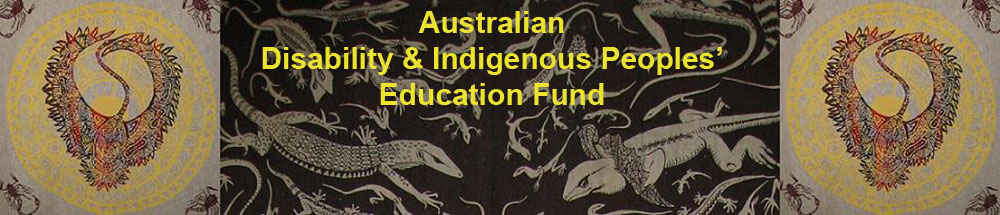 Contact: Frank Hall-Bentick Chairperson335 Clarendon Street Thornbury Victoria 3071Tel: 0421 865 604 	Email: info@adipef.org.au  A Sub-fund of the Australian Communities FoundationApplication FormApplicants’ Personal detailsFamily name ………………………………… First name ………………………. Age …….. Address …………………………………… Town ………………………. Postcode …………Postal address (if different) ………………………………………………………………………Tel ………………………. Mob ………………………. Email …………………………….Application for;Person with Disability (tick) Indigenous Person with Disability (tick) Description of Disability and Education or Learning Assistance needed.………………………………………………………………………………………………………………………………………………………………………………………………………………………………………………………………………………………………………………………………………………………………………………………………………………………………………………………………………………………………………………………………………………………………………………………………………………………………………………………………………………………………………………………………………………………………………………………………………………………………………………………………………………………………………………………………………………………………………Contact: Frank Hall-Bentick Chairperson335 Clarendon Street Thornbury Victoria 3071Tel: 0421 865 604 	Email: info@adipef.org.au   A Sub-fund of the Australian Communities FoundationApplication FormApplicants Personal detailsHow will this Assistance help you to achieve your goals?………………………………………………………………………………………………………………………………………………………………………………………………………………………………………………………………………………………………………………………………………………………………………………………………………………………………………………………………………………………………………………………………………Amount needed $ ……………………………..Have you requested funding assistance from elsewhere? Who? How much? When will you know?………………………………………………………………………………………………………………………………………………………………………………………………………………………………………………………………………………………………………………………Your Signature ……………………………………………… Date ……………………………Has someone help you complete this form? Who? Relationship? Telephone?………………………………………………………………………………………………………Please attach any additional information.Contact: Frank Hall-Bentick Chairperson335 Clarendon Street Thornbury Victoria 3071Tel: 0421 865 604 	Email: info@adipef.org.au  A Sub-fund of the Australian Communities FoundationApplication FormPlease provide references from two community and/or family members1st Referee detailsFamily name ………………………………… First name ………………………. Address …………………………………… Town ………………………. Postcode …………Tel ………………………. Mob ………………………. Email …………………………….Description of relationship and reason assistance should be granted.………………………………………………………………………………………………………………………………………………………………………………………………………………………………………………………………………………………………………………………………………………………………………………………………………………………………………………………………………………………………………………………………………………………………………………………………………………………………………………………………………………………………………………………………………………………………………………………………………………………………………………………………………………………………………………………………………………………………………………………………………………………………………………………………………………Their Signature ……………………………………………… Date ……………………………Contact: Frank Hall-Bentick Chairperson335 Clarendon Street Thornbury Victoria 3071Tel: 0421 865 604 	Email: info@adipef.org.au  A Sub-fund of the Australian Communities FoundationApplication FormPlease provide references from two community and family members2nd Referee detailsFamily name ………………………………… First name ………………………. Address …………………………………… Town ………………………. Postcode …………Tel ………………………. Mob ………………………. Email …………………………….Description of relationship and reason assistance should be granted.………………………………………………………………………………………………………………………………………………………………………………………………………………………………………………………………………………………………………………………………………………………………………………………………………………………………………………………………………………………………………………………………………………………………………………………………………………………………………………………………………………………………………………………………………………………………………………………………………………………………………………………………………………………………………………………………………………………………………………………………………………………………………………………………………………Their Signature ……………………………………………… Date ……………………………